Наименование спортивного объекта: спортивная  площадка Адрес места расположения спортивного  объекта: г.п. Дарасунское. МОУ СОШ № 1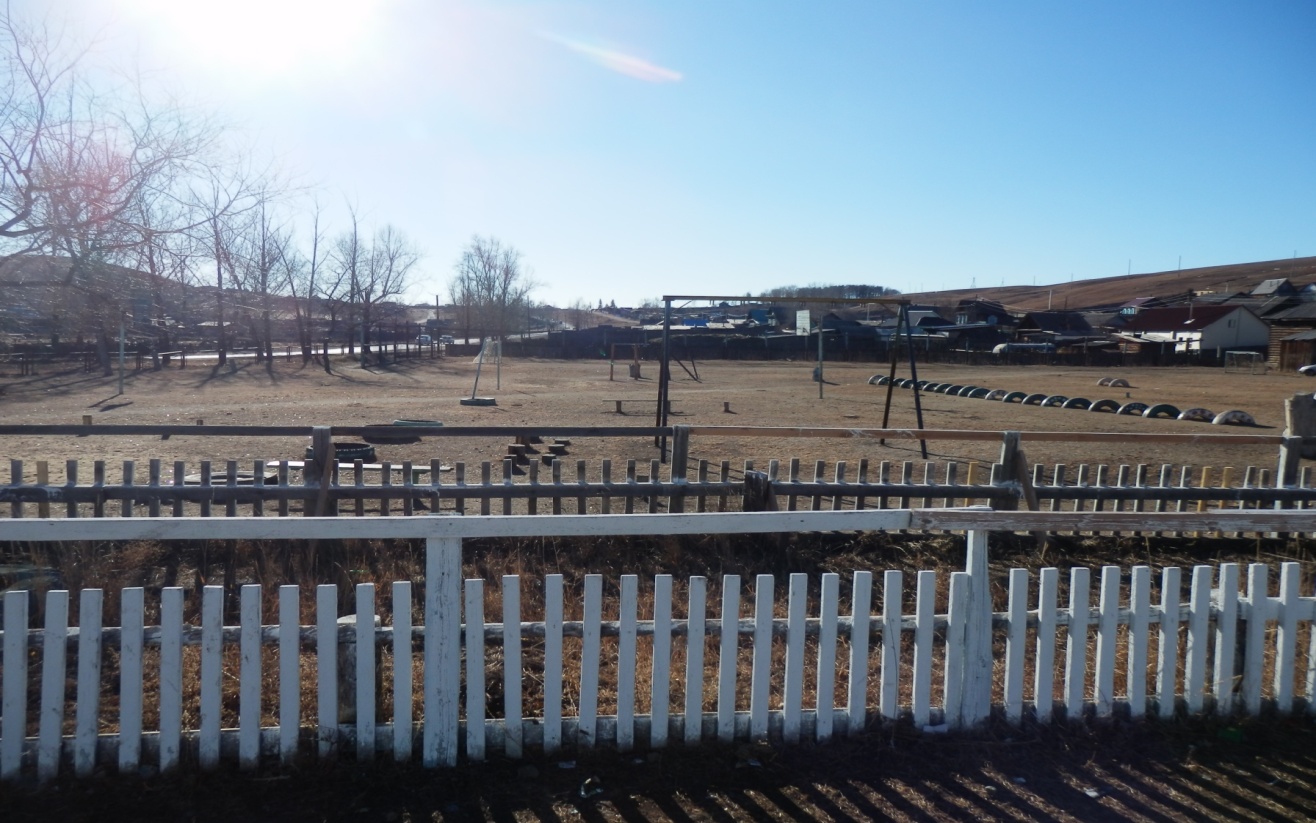 Форма собственности: МуниципальнаяСобственник (правообладатель): Дарасун МОУ СОШ №1Год и месяц ввода в эксплуатацию: 1999Реконструкция, капитальный ремонт: нетЕдиновременная пропускная способность: 35Технические характеристики спортивной составляющей объекта: длинна 100 м. ширина 45 м. площадь 4500  кв.м.Состояние объекта: удовлетворительное.Включение во Всероссийский реестр объектов спорта (дата включения): нетКадастровый номер: нет Наличие ме6дицинского кабинета: нетНаличие паспорта безопасности: нет Категория объекта: нет Культивируемые виды спорта: л/атлетика, мини футболДоступная среда:Дата заполнения, обновления: 2003